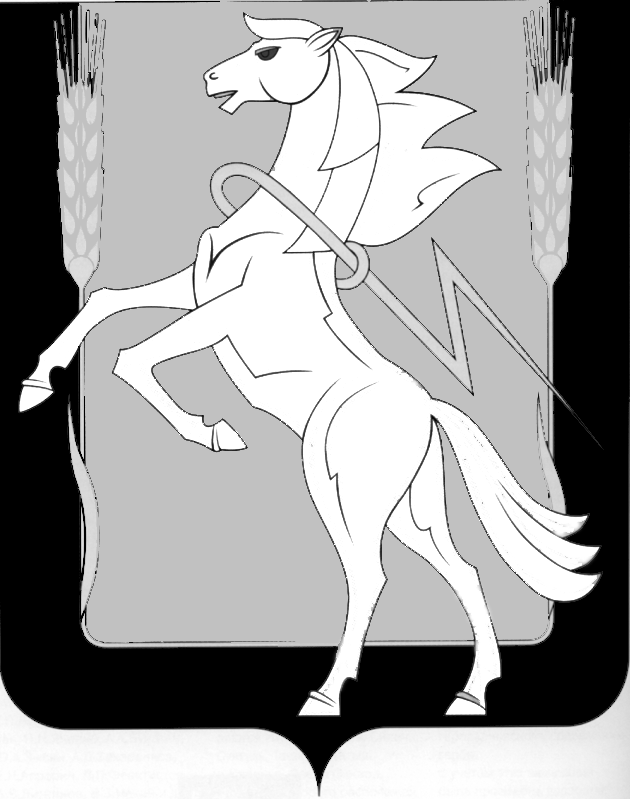 СОБРАНИЕ ДЕПУТАТОВ СОСНОВСКОГО МУНИЦИПАЛЬНОГО РАЙОНА пятого созыва третьего СОЗЫВАТОВ РЕШЕНИЕот «15» июня 2016 года № 141О награждении Почетной грамотой Собрания депутатов Заслушав и обсудив доклад Председателя постоянной комиссии по  награждению Собрания депутатов Сосновского муниципального района Скрипова А.Г., Собрание депутатов Сосновского муниципального района пятого созыва РЕШАЕТ:Наградить Почетной грамотой Собрания депутатов и премией в размере 3000-00 (трех тысяч) рублей:1) Камалову Фирузу Наилевну – медицинскую сестру палатного отделения реанимации и интенсивной терапии МБУЗ «Сосновская ЦРБ» за многолетний добросовестный труд на благо Сосновского района и в связи с Днем медицинского работника.2) Ковбасюк Марину Витальевну – врача-офтальмолога МБУЗ «Сосновская ЦРБ» за многолетний добросовестный труд на благо Сосновского района и в связи с Днем медицинского работника.2. Опубликовать данное решение в газете «Сосновская Нива» и на официальном сайте органов местного самоуправления Сосновского муниципального района в сети Интернет www.chelsosna.ru.Председатель Собрания депутатов Сосновского муниципального района	          		                                    Г.М. Шихалева